                                         ПРЕСС-РЕЛИЗПремастер #1915835Аипова: инспекторы ГУСТ усилили проверку состояния детских игровых площадокИнспекторы Главного управления содержания территорий Московской области за последние несколько дней проверили состояние 79% детских игровых площадок. Сотрудники уделили особое внимание состоянию игровых элементов и чистоте на территории ДИП. Проверки продолжаются и в ближайшие дни ГУСТ планирует осмотреть все объекты.В обследовании с использованием мобильной системы АИС МДП на платформе СКПДИ был задействован весь инспекторский состав ведомства. Включая выходные, сотрудники ГУСТ проверили состояние более 12 тыс. детских площадок. - Мониторинг состояния ДИП осуществляется ежедневно, но сейчас задача состояла в том, чтобы пройтись еще раз по всем объектам, зафиксировать новые дефекты, а также те, что уже ранее появились, усилить отработку и сократить сроки устранения, а именно на детских площадках они минимальные.  Все выявленные дефекты занесены в нашу систему и попадут для устранения напрямую ответственным организациями, а мы обязательно проконтролируем их. В основном, под контроль попали стандартные дефекты в содержании: поломка игрового оборудования, элементов, повреждение покрытия, игрового городка, подвесов качелей и оплетки, а также вандальные надписи. Судя по динамике, завершение инспектирования ДИП ожидаем в ближайшие дни. Следующим этапом мы пройдемся по детским площадкам еще раз, но уже с новой целью – посмотреть за качеством и скоростью отработки дефектов, -  прокомментировала Руководитель Главного управления содержания территорий Московской области в ранге министра Светлана Аипова.По словам руководителя ГУСТ, все выявленные нарушения будут устранены в определенный областным законодательством срок с привлечением к административной ответственности эксплуатирующих организаций в случае нарушения этих сроков.На данный момент в Московской области расположена 14 801 детская площадка.Пресс-служба Главного управления содержания территорий Московской области, почта: gustmosobl@mail.ru, cайт: https://gust.mosreg.ru https://t.me/revizorro_mohttps://vk.com/gustmo ГЛАВНОЕ  УПРАВЛЕНИЕ  ГЛАВНОЕ  УПРАВЛЕНИЕ  СОДЕРЖАНИЯ ТЕРРИТОРИЙ МОСКОВСКОЙ ОБЛАСТИСОДЕРЖАНИЯ ТЕРРИТОРИЙ МОСКОВСКОЙ ОБЛАСТИ1-км Рублёво - Успенского шоссе, д.1, корп. А, д. Раздоры,          Одинцовский г.о., Московская обл.,143082тел.: (498) 602-84-61 E-mail: gust@mosreg.ru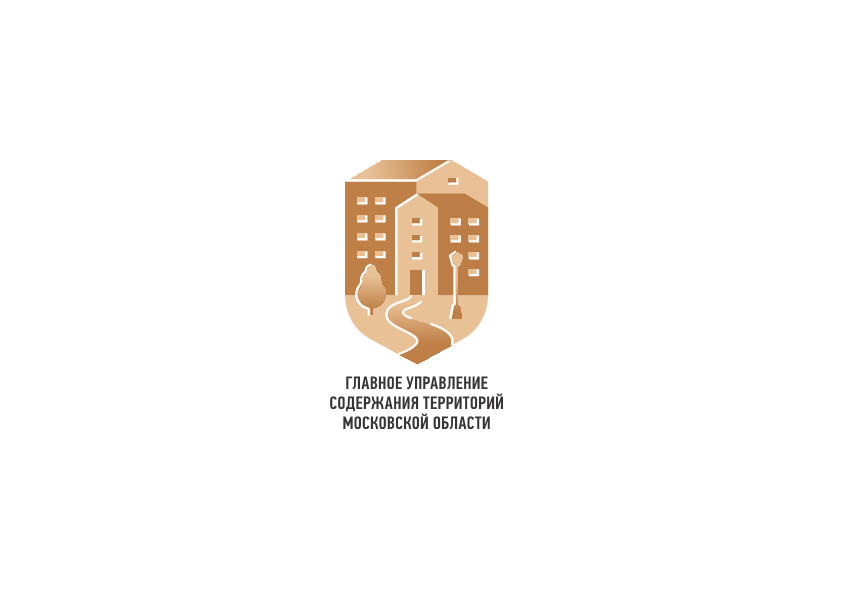 